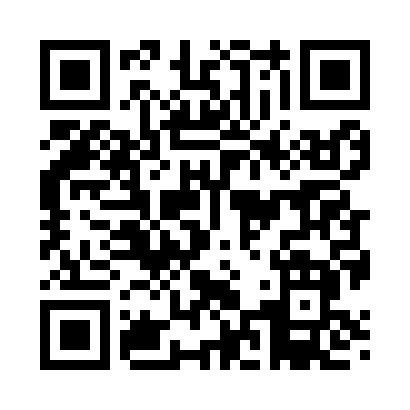 Prayer times for Iverson, Minnesota, USAMon 1 Jul 2024 - Wed 31 Jul 2024High Latitude Method: Angle Based RulePrayer Calculation Method: Islamic Society of North AmericaAsar Calculation Method: ShafiPrayer times provided by https://www.salahtimes.comDateDayFajrSunriseDhuhrAsrMaghribIsha1Mon3:175:211:145:269:0711:112Tue3:185:221:145:269:0711:113Wed3:195:221:155:269:0711:104Thu3:205:231:155:269:0611:095Fri3:215:241:155:269:0611:086Sat3:225:241:155:269:0511:077Sun3:245:251:155:269:0511:068Mon3:255:261:155:269:0411:059Tue3:265:271:155:269:0411:0410Wed3:285:281:165:269:0311:0311Thu3:295:291:165:269:0311:0112Fri3:315:291:165:269:0211:0013Sat3:325:301:165:269:0110:5914Sun3:345:311:165:269:0010:5715Mon3:365:321:165:259:0010:5616Tue3:375:331:165:258:5910:5417Wed3:395:341:165:258:5810:5318Thu3:415:351:165:258:5710:5119Fri3:435:361:175:258:5610:5020Sat3:445:371:175:248:5510:4821Sun3:465:391:175:248:5410:4622Mon3:485:401:175:248:5310:4423Tue3:505:411:175:238:5210:4324Wed3:525:421:175:238:5110:4125Thu3:535:431:175:238:5010:3926Fri3:555:441:175:228:4910:3727Sat3:575:451:175:228:4710:3528Sun3:595:471:175:218:4610:3329Mon4:015:481:175:218:4510:3130Tue4:035:491:175:208:4410:2931Wed4:055:501:165:208:4210:27